Agency/Facility NamePREA REFRESHER: Community ConfinementResident Support Services 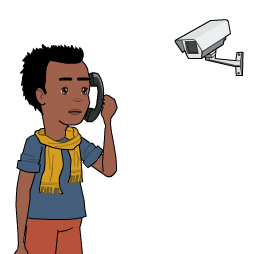 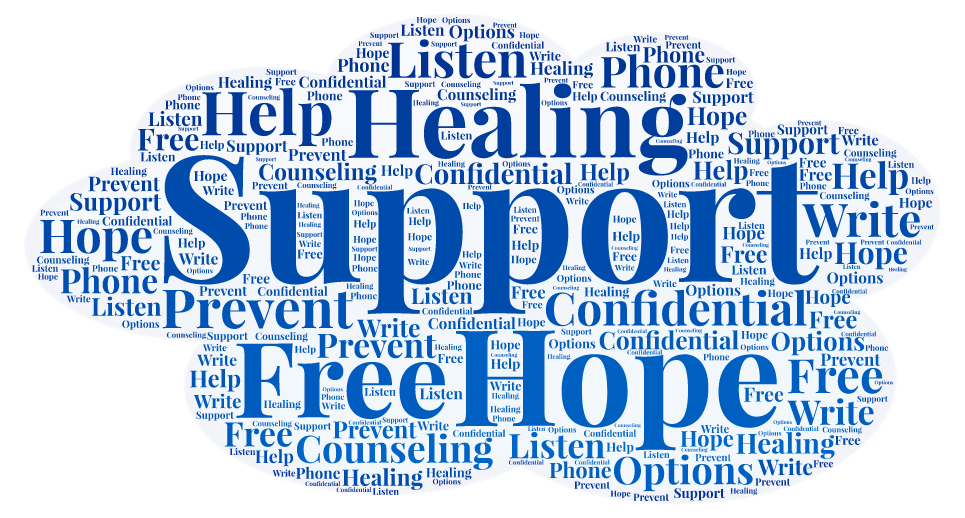 